YOUR CLINIC LOGOEtc.June 15, 2018Made Up Owner1234 Somewhere Dr.Calgary, AB T1T 1T1Report on Doggy McDogDOB: December 15, 2008Spayed Female BoxerThank you for scheduling a Sporting Dog Assessment on June 7, 2018!  We are pleased to provide you with the following report of Doggy McDog’s findings.Reported Current Activity LevelDaily walks for approximately 40 minutes at a brisk pace; many rounds of fetch in the backyard; training for various dog sports (rally, obedience, agility, tracking)Other Medical ConditionsNoneVeterinarianDr. Vetty McVetterson, Measurements:Proximal Thigh Circumference: Right Hind, 42.5cm; Left Hind, 41cmDistal Thigh Circumference: Right Hind, 33cm; Left Hind, 34 cmForearm circumference: Right Fore, 16cm; Left Fore, 17cmUpper arm circumference: Right Fore, 22cm; Left Fore, 21cmComments:  These are fairly symmetric measurements from side to side.  No concerns are noted here.Chest circumference: 77.5cm			Waist circumference: 60cmHeight: 59.5cm				Weight: 33.5kg / 74lbsInfrared Thermography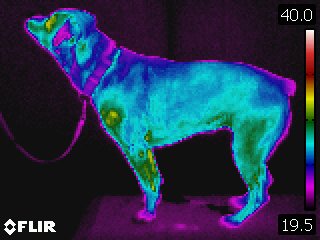 Left Side Profile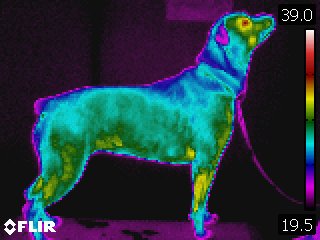 Right Side Profile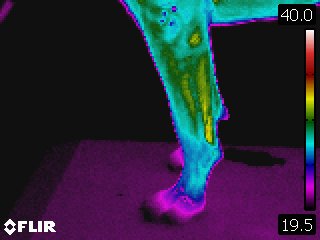 Left Forelimb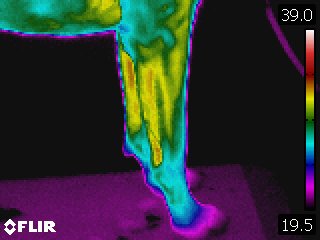 Right ForelimbThere is more heat on the right forelimb from elbow to carpus than on the left.  However, the left shoulder demonstrates more heat than the right.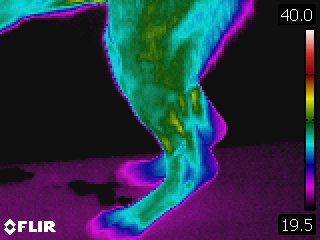 Left rear leg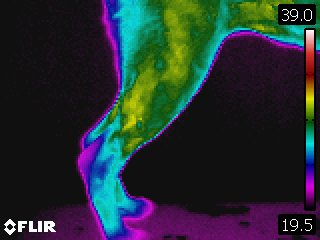 Right rear legThe right rear leg is showing slightly more heat than the left in the quadriceps and outer thigh region.  However, Doggy’s whole right side shows slight more heat than her left in general, and may be the result of the environment or the camera’s auto adjustment for ambient temperature between the two sides.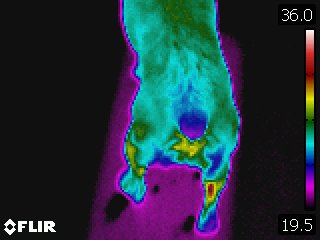 Overhead view back and rear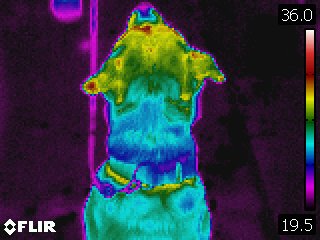 Overhead view head and neckNo concerns noted in these two overhead views.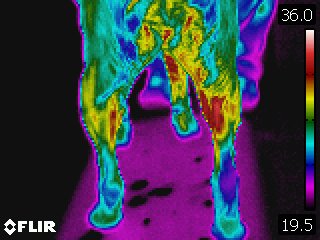 Rear View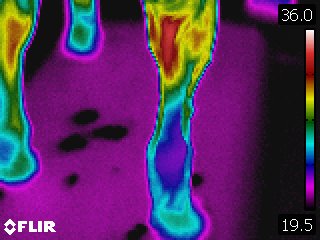 Right stifle & hock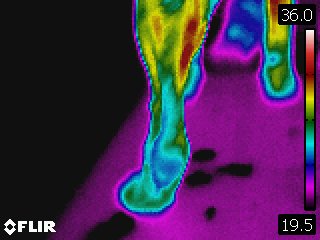 Left stifle & hockThere appears to be more heat in the inner side of the right hind leg; stifle to inner thigh, as compared to the left.  The hock however appears much cooler in comparison to the left.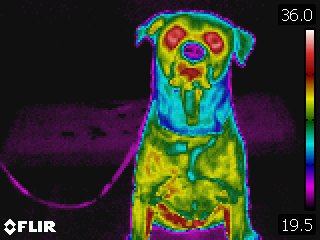 Front & chest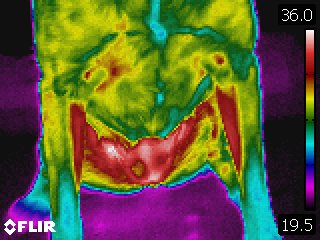 ChestIn these views the right shoulder and pectoral areas show more heat than the left.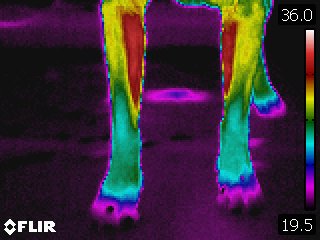 Distal forelimbsThe differences in the distal forelimbs is not significant enough to be of concern.  The differences seen from side to side in the view above could be due to the stance or weight bearing of the animal.  She has a ‘cold’ toe on the right front leg as well.Stance Analyzer / Weight BearingLeft Front:  32%	Right Front:  27%Left Hind: 22%		Right Hind:  21%Comments: ‘Normal’ would be 30-30 for the Forelimbs and 20-20 for the rear limbs.  Doggy McDog may be off loading her right front limb based on this evaluation.Balance TestingDoggy McDog did very well with all tests in this station.  (40 seconds was our stopping point.)Her cross-leg standing tests were as follows:40 seconds for her LH/RF combination & 38 seconds for her RH/LF combo on a flat surface40 seconds for each diagonal combination on the unstable surface.She was also able to complete a 40 second plank (at 12 inches past her normal stance).Additionally, she had good motor control (no pelvis drop) with the ‘Leg Slide Test’ with the slide of each individual rear legGait AnalysisDoggy has a mild lameness on her right front leg.  However, she warmed out of it in the second video.Photo AnalysisNo abnormalities detected.Photos 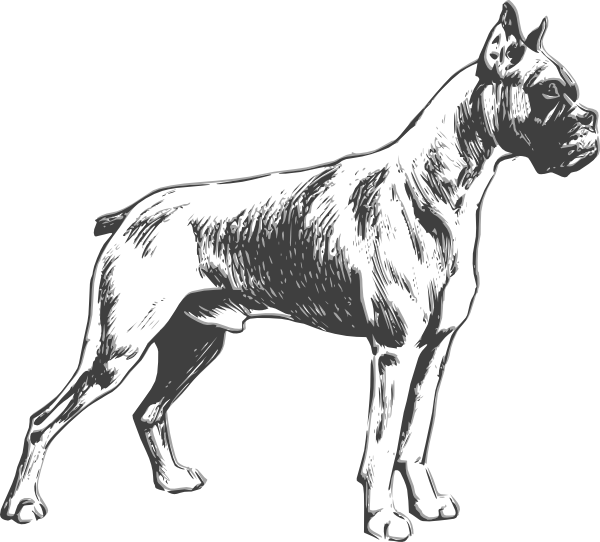 Right Side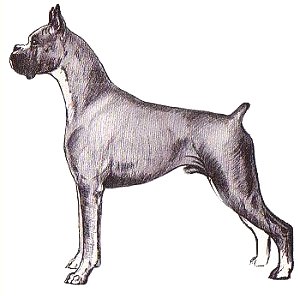 Left SideExtremity Joint Palpation & TestingRIGHT FORELIMBThe right shoulder displayed guarding with flexion at about 75% range.  She was also tender on palpation of her supraspinatus tendon.  Her measured shoulder abduction on this side was 30 degrees (normal).LEFT FORELIMBThe left shoulder also displayed guarding with flexion, however end range was achieved.  Her scapular mobility was also restricted.  On palpation, Doggy McDog was tender on her subscapularis tendon (on the innermost side of the joint).Her measured abduction on this side was 22 degrees.  Given the tenderness of her subscapularis, this measurement may actually be a reflection of guarding and protection of the joint.RIGHT HIND LIMBDoggy has myofascial trigger points in her Sartorius muscle (front of the thigh) on this side.  She also had some tenderness in the back of her stifle.  This might indicate a mild degree of arthritis in the joint, since all tests for the cruciate ligament were normal.LEFT HIND LIMBHer stifle joint on this side was sore with end range extension and there was also tenderness in the back of the joint.  Additionally, it was found that she had a small amount of drawer when testing the cruciate ligament.  These finding may indicate that she has had a small strain of her cruciate ligament and there is some subsequent joint irritation.Additionally, due to a rear foot broken D1 (toe) in February 2018, she was still tender to passive range of motion of this toe – mostly into end range flexion.Comments:  These findings may indicate that Doggy McDog has some degree of medial shoulder hypermobility of her left shoulder, a supraspinatus tendinopathy on her right shoulder, an arthritic right stifle, and a partial strain of her left cruciate ligament.  Spinal EvaluationDoggy was tender at C7 at the base of her neck.  She was also tender from T6 to T13 and had an increase in adjacent muscle tone between T12 – L2.In the thorax, she was tender on both Ribs 1 (which may correspond to the C7 tenderness).  She was additionally tender on ribs 2 – 7 and rib 10 on the left, and just slightly tender on ribs 2 & 3 on the right.  Her intercostal muscle (between the ribs) were tender between ribs 1 – 8 on the left and slightly between ribs 1 & 3 on the right.She had no tenderness in her lumbar spine.Her pelvis was asymmetric, with the left ilium appearing more dorsal (rocked backwards) compared to the right.   She was tender in the right piriformis muscle as well.Comments: Doggy McDog may have joint or disc issue at the base of her neck / beginning of her back. Additionally, there were back issues, rib issues, and a sacroiliac joint issue.Clinical ImpressionOverall, Doggy demonstrated some issues in both shoulders and stifles.  She had a mild right front leg lameness and also off-loaded this limb on stance evaluation.  Additionally, her low neck and a few ribs were tender, as was the transition zone between the thoracic and lumbar spine. She also had a pelvic asymmetry / SIJ dysfunction.  RecommendationsBased on these findings, Doggy McDog would be a good candidate for therapies to address her shoulder tendon issues and stifles.  Manual therapies to address the spinal issues would also be advised.  We would be happy to help you with these issues should you choose.Thank you again for bringing Doggy for a Sporting Dog Assessment.  Sincerely,Therapist You, ABC (your letters)